幼稚部の様子朝の会乗り物遊び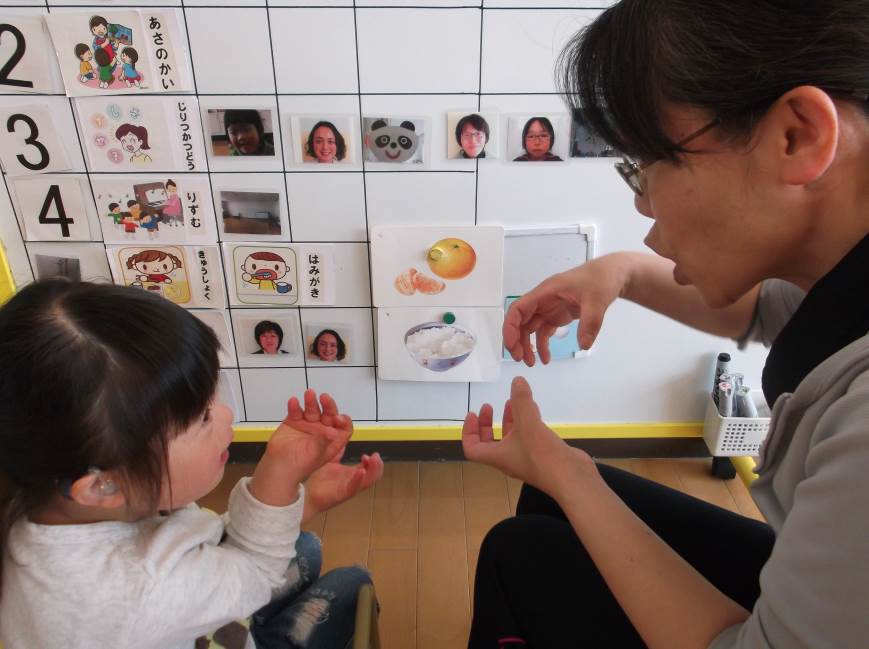 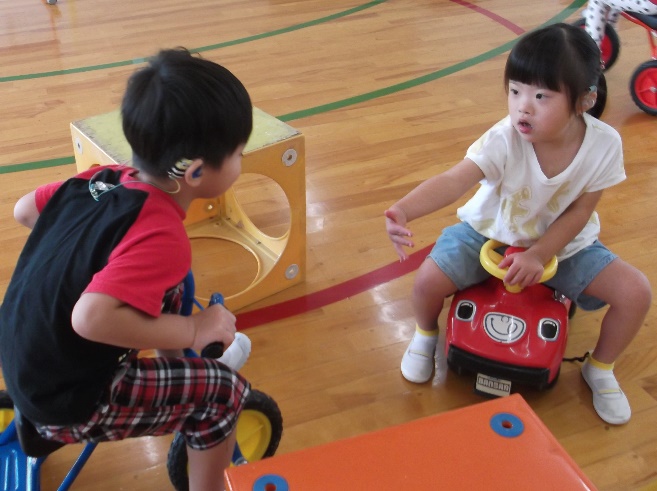 自立活動（きこえとことばの活動）リズム遊び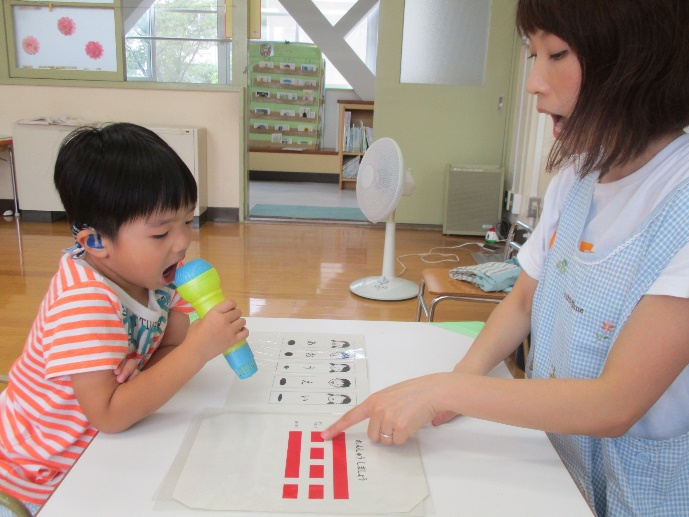 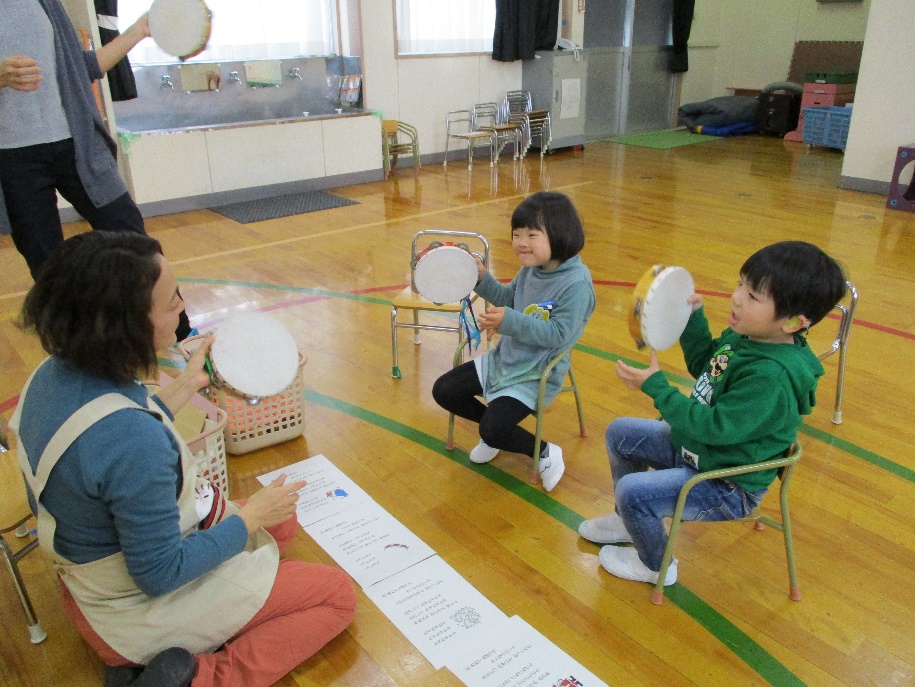 